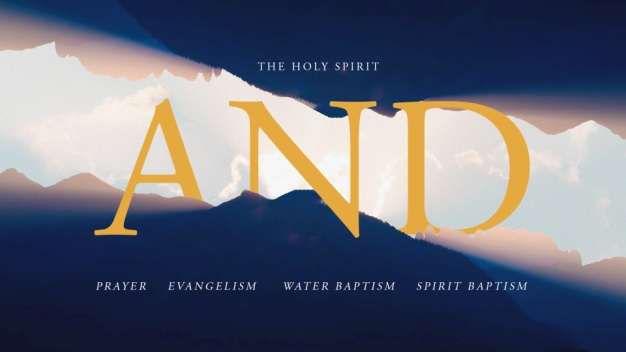 The Holy Spirit and Spirit BaptismActs 1:4-8; 2:1-4A.	What is Spirit Baptism? Acts 1:8Spirit Baptism is a spiritual encounter Different and Separate from Salvation, empowering you with greater Anointing for ministrySpirit Baptism happens Five times in the Book of Acts: 2, 8, 9, 10, 19The Holy Spirit is now Inside and Outside, surrounding your lifeB.	Who can receive Spirit Baptism? Acts 2:38-39Spirit baptism is promised to Every follower of Jesus by both Jesus (Acts 1:4-5) and Peter (Acts 2:38-39)Salvation is the only Prerequisite; anyone who is saved is fully QualifiedGod is not looking for you to become more Spiritual before you receive; receiving the Holy Spirit Now will help you Become more spiritualC.	How can I be Sure that I have received Spirit Baptism? Matthew 28:19You will begin to pray in a New language as the Holy Spirit Prompts you; Acts 2:4The main outcome of Spirit baptism is Empowered communicationD.	How do I receive Spirit Baptism? Acts 2:1-4Draw near to Jesus in PrayerJesus will begin to Pour Out His Spirit upon youYou begin to speak out Loud from the inner urging of the Spirit rather than your Known language and reasonLike salvation, Spirit baptism is a Free gift; Acts 2:38. Free gifts are not Earned but simply Received; Luke 11:11-13The supernatural part of speaking in tongues is not our Speaking but rather What we are speakingHonolulu Assembly of God  AND  June 12, 2022